11月27日，霸州镇应急办、综治办联合市应急局、农业局对辖区内宗教场所等进行燃气、用电、消防安全检查，要求单位负责人对检查发现的隐患问题立即进行整改，做到举一反三，切实落实安全生产主体责任，消除各类安全隐患，确保我镇安全生产形势稳定。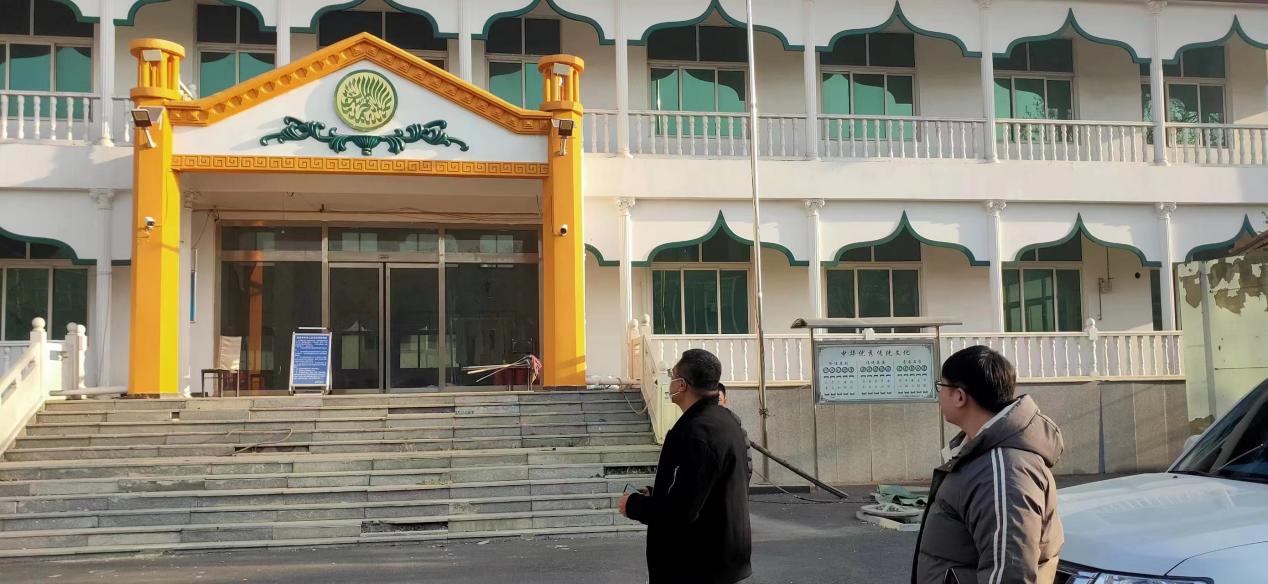 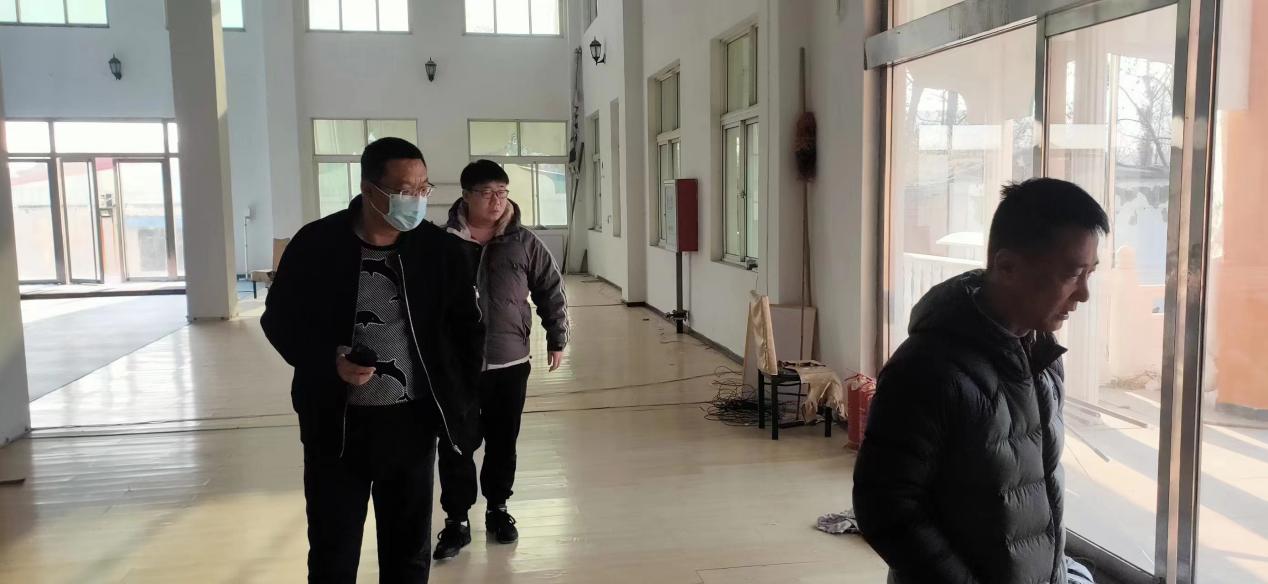 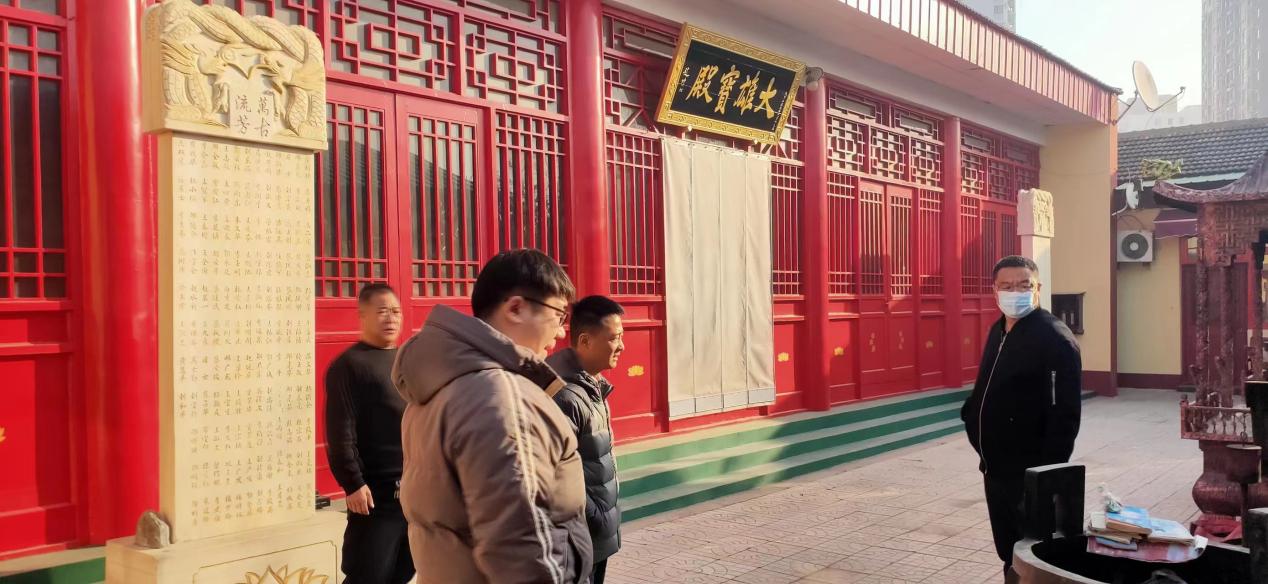 